The Ultimate Kinder-Ready Kid!You know your child is ready for kindergarten when they can say: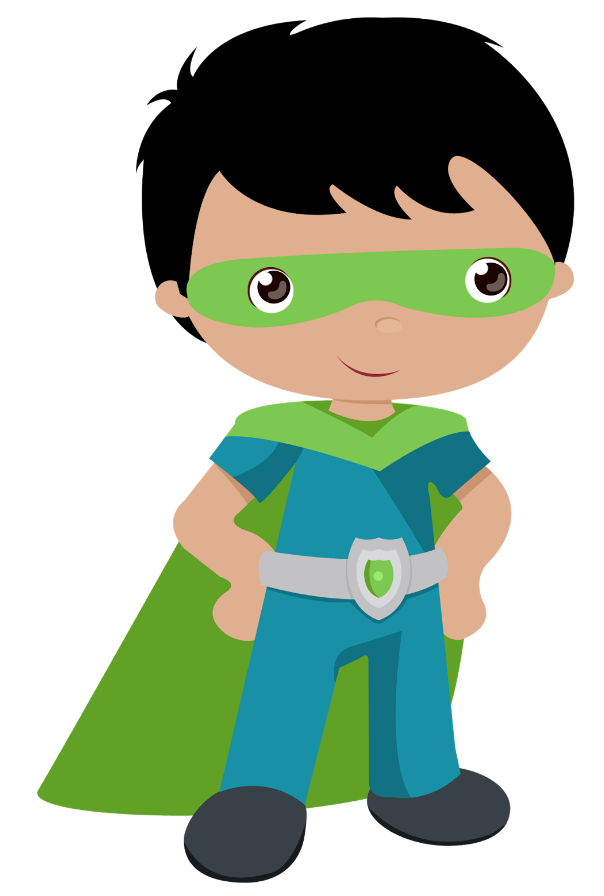 